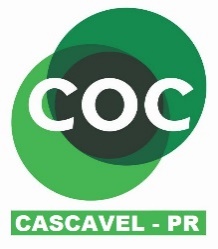 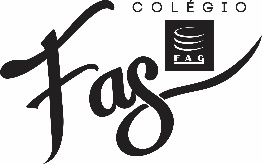 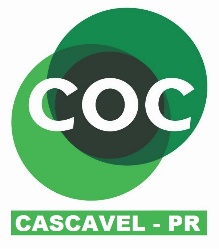 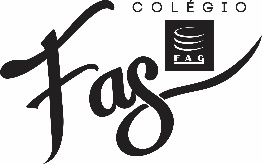 CLASSE DOS MILHÕESQual o resultado da soma abaixo?Escreva no quadro o número que você obteve no exercício anterior:Que número está acima 12.978.029 e abaixo de 12.978.031? Escreva em algarismos e depois por extenso.____________________________________________________________________________________________________________________Escreva a parte destacada por extenso.Em 2010, a população estimada do Brasil era de 190.732.694.______________________________________________________________________________________________________________A área territorial do Brasil é de 8.514.877 quilômetros quadrados.______________________________________________________________________________________________________________MilhõesMilhõesMilhõesMilharesMilharesMilharesUnidades SimplesUnidades SimplesUnidades Simples9°8°7°6°5°4°3°2°1°CDUCDUCDU